					ANEKS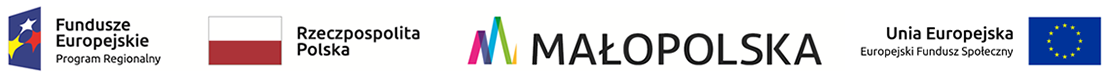 Do Regulaminurekrutacjiiwsparciauczniówzdolnychwprojekcie„Małopolskie Talenty – I i II etap edukacyjny – Gmina Ciężkowice” realizowanegowramachPoddziałanie10.1.5Wsparcieuczniówzdolnych Regionalnego Programu Operacyjnego Województwa Małopolskiegonalata2014– 2020§ 4  otrzymuje brzmienie§4REKRUTACJADOPROJEKTURekrutacjajestprowadzonazgodniezpostanowieniamiwynikającymiz„Zasadtworzenia i funkcjonowania CWUZ”.RekrutacjanakażdyrokszkolnyzajęćwCWUZbędzieprowadzonacorocznie w poprzedzającym go roku szkolnym dla:Iedycjiwrokuszkolnym2018/2019wterminiedo30czerwca2019 roku.IIedycjiwrokuszkolnym2019/2020wterminiewskazanymprzez Beneficjenta.IIIedycjiwrokuszkolnym2020/2021wterminiewskazanymprzez Beneficjenta.Rekrutacjaprzeprowadzanabędziedla:I edycji zajęć wśród uczniów wszystkich klas, I i II etapu edukacyjnego (tj. dla I etapu z klasy IV i V oraz dla etapu II z klasy VI i VII) szkół wymienionych w § 3 ust. 2 regulaminu,II edycji zajęć wśród uczniów wszystkich klas, I i II etapu edukacyjnego (tj. dla I etapu z klasy IV i V oraz dla etapu II z klasy VI i VII) szkół wymienionych w § 3 ust. 2 regulaminu,IIIedycjizajęćwśróduczniówwszystkichklas,IiIIetapuedukacyjnego(tj.dlaIetapu z klasy IV i V oraz dla etapu II z klasy VI i VII) szkół wymienionych w § 3 ust. 2 regulaminu,Uczeńmożezostaćzrekrutowanytylkodojednejedycjizajęć,wyłączniewramachjednej zwybranychkompetencjikluczowych.Uczeńmożezostaćnominowanydoudziałuw projekcie porazkolejnydopieronakolejnymetapieedukacyjnym.Wyjątkiemjestsytuacja,wktórejnominowany uczeń nie przystąpi do diagnozy uzdolnień. W takiej sytuacji uczeń może być nominowany powtórnie w ramach tej samej kompetencji, w ramach kolejnej edycji tego samego etapu edukacyjnego, z wyłączeniem uczniów klasy 8.Uczeńrekrutowanyjest napodstawienominacjirodzicielsko- nauczycielskiej jeślispełnienia warunkiformalneudziałuwprojekcieokreślonewregulaminiewsparciauczniówzdolnych w ramach projektu Małopolskie Talenty.Rekrutacja opiera się na nominacji rodzicielsko-nauczycielskiej ucznia z zakresu jednej wybranej przedmiotowej kompetencji kluczowej:matematyczo– przyrodniczej,językaangielskiego,technologiiinformacyjno-komunikacyjnej,przedsiębiorczościNominację rodzicielsko-nauczycielską przeprowadzają odpowiedni nauczyciele przedmiotowi, bądź w drodze wyjątku wychowawcy klasy danego ucznia.Arkusze nominacji wraz z Instrukcją nominacji dla poszczególnych kompetencji przedmiotowychzostanąprzekazanedoszkółprzezRealizatoraprojektuidostępnebędą na stronie internetowej: www.malopolskietalenty.plw zakładce Ważne_ dokumenty.Arkusz nominacji stanowi pomoc w wytypowaniu uczniów o poznawczych uzdolnieniach kierunkowych. Zawiera pytania, które pomogą nauczycielom nominującym określić stopnień nasilenia wskazanych cech ucznia oraz stwierdzić posiadanie przez niego uzdolnień.Arkusznominacjiwypełnianauczycielnominującywporozumieniuzuczniemirodzicami/opiekunami prawnymi ucznia. Wraz z Arkuszem nominacji nauczyciel podpisuje zgodę na przetwarzanie danych osobowych.Nominacjarodzicielsko-nauczycielskajestrównoznacznazwytypowaniemuczniado diagnozy uzdolnień.Nadokumentacjęrekrutacyjnąskładająsięnastępująceformularze:arkuszenominacjido4kompetencjiprzedmiotowych,oświadczenienauczycielanominującego,formularzrekrutacyjny,stanowiącyZałączniknr1doregulaminuprojektu,deklaracjauczestnictwawprojekciekonkursowym,stanowiącaZałączniknr2doregulaminuprojektu,NaetapierekrutacjiBeneficjentprojektukonkursowegozbierzenajpierwdeklaracjedoprojektu koordynacyjnego, w celu umożliwienia uczestnikowi projektu konkursowego uczestniczenia w inicjatywach i formach wsparcia dostępnych w projekcie koordynacyjnym.Uczniowie,którzyzostanąnominowanidouczestnictwawprojekciepowinnizłożyć 
w biurze projektuwterminiewskazanymprzezBeneficjentadeklaracjeuczestnictwa wprojekciekoordynacyjnym. Dodokumentacji należy dołączyć arkusze nominacji oraz oświadczenie nauczyciela nominującego.Przewiduje się, że na każdą grupę zajęć utworzoną w CWUZ do diagnozy uzdolnień przystąpi maksymalnie 16 uczniów.Zrekrutowaniuczniowieprzystępujądodiagnozyuzdolnień,którabędzieprowadzona naterenieCWUZ w CiężkowicachwgTestuuzdolnieńzzakresukompetencjikluczowych,zgodnie z procedurą, terminami i wg narzędzi przekazanych przez realizatora projektu koordynacyjnego.Diagnoza uzdolnień dla potrzeb zajęć w CWUZ będzie odbywać się corocznie w zakresie kompetencji kluczowych przedmiotowych w roku szkolnym poprzedzającym rok szkolny zajęć w CWUZ w terminie wskazanym przez BeneficjentaUczniowiezakwalifikowaninazajęciawCWUZnapodstawietestówuzdolnieńzobligowani są do złożenia w biurze projektu w terminie wskazanym przez Beneficjenta deklaracji uczestnictwa w projekcie konkursowym.Wsumieplanujesięzrekrutować 688uczniów( wIedycji –241uczniów, wII edycji –202 uczniów oraz w III edycji – 245 uczniów).Poprzeprowadzonejdiagnozieuzdolnień,doktórejprzystąpiązrekrutowaniuczniowie, wzajęciachbędzieuczestniczyłołącznie235uczniów,wtym:78osóbwpierwszejedycji, 79osób w drugiej edycji oraz 78 osób w trzeciej edycji. W każdej edycji będzieutworzonych:I edycja 19 grup w tym dla:I etapu edukacyjnego: 10 grup tj.: 3 x komp. matematyka, 3 x komp. j_angielski, 3 x komp. informatyka), 1 x komp. przedsiębiorczości,II etapu edukacyjnego: 9 grup tj.: 2 x komp. matematyka, 4 x komp. j_angielski 2 x komp. informatyka), 1 x komp. Przedsiębiorczości,II edycja 18 grup w tym dla:I etapu edukacyjnego: 8 grup tj.: 2 x komp. matematyka, 3 x komp. j_angielski, 2 x komp. informatyka), 1 x komp. przedsiębiorczości,II etapu edukacyjnego: 10 grup tj.: 3 x komp. matematyka, 3 x komp. j_angielski 3 x komp. informatyka), 1 x komp. Przedsiębiorczości,III edycja 21 grup w tym dla:I etapu edukacyjnego: 10 grup tj.: 3 x komp. matematyka, 3 x komp. j_angielski, 3 x komp. informatyka), 1 x komp. przedsiębiorczości,II etapu edukacyjnego: 11 grup tj.: 3 x komp. matematyka, 4 x komp. j_angielski 3 x komp. informatyka), 1 x komp. PrzedsiębiorczościWzory dokumentów, o których mowa powyżej, będą dostępne w Biurze projektu oraz nastronach internetowych szkół biorących udział w projekcie. Nauczyciele przeprowadzający nominację rodzicielsko-nauczycielską rozprowadzą również wśród uczniów wzorydokumentów rekrutacyjnych.Składane dokumenty powinny być wypełnione w sposób czytelny, komputerowo lub odręcznie oraz podpisane przez upoważnione osoby, złożone osobiście w biurzeprojektulubprzesłaneonlinenaadresypocztyelektronicznejbiura projektu: aspo@ciezkowice.pl–podpis na pierwszym spotkaniu.Złożonedokumentyrekrutacyjneniepodlegajązwrotowi.Wszystkie wzory druków i formularzy rekrutacyjnych do uzupełnienia przez uczestników rekrutacji zostaną przekazane przez Realizatora projektu do poszczególnych szkół oraz będą do pobrania ze stron internetowych tych szkół.Z poziomu beneficjenta projektu - poprawne wypełnienie, podpisanie i złożenie kompletnej dokumentacji rekrutacyjnej jest warunkiem uczestnictwa w projekcie.Beneficjent projektu konkursowego przekaże beneficjentowi projektu koordynacyjnego niezbędneinformacjedotyczącezrekrutowanychucznióworazdeklaracjeuczestnictwaw projekcie koordynacyjnym.Dokumentacjarekrutacyjna(formularzrekrutacyjny,arkusznominacjiwraz 
zoświadczeniem nauczyciela nominującego oraz deklaracja uczestnictwa w projekcie konkursowym) będzie przechowywana w siedzibie beneficjenta/ Realizatora projektu, mieszczącego się przy ul. Tysiąclecia 12, 33-190 Ciężkowice.